SCHOLEN MET FRIETEN( alle soepen bevatten de allergenen:1,7,9,14)					                                            Traiteur Willequet																		         Grote Herreweg 225                                   																		         9690 Kluisbergen                                                                                                                                                                                                                             055/38.85.86carol@traiteurwillequet.be en ann@traiteurwillequet.be Gelieve ons steeds op de hoogte te brengen van bepaalde allergieën. Door de aanwezigheid van gluten, vis, schaaldieren , melk , soja, ei, selder, mosterd, sesamzaad,pinda, noten en sulfiet in ons bedrijf zijn ongewenste sporen van deze allergieën in onze maaltijden nooit volledig uit te sluiten.Indien vragen , contacteer ons gerust. De lijst met de nummers van de allergenen worden telkens bij de start van het schooljaar bezorgd. De samenstelling van de produkten kan steeds wijzigen.M A A N DA GD I N S D A GW O E N S D A GD O N D E R D A GV R I J D A G 04/10 PreisoepCordon bleu(1-6-7) 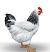 Vleesjus(1-6-7-9) Selderblokjes (1-7-9)Aardappelen(14)05/10 TomatensoepKippenfiletCurrysaus(1-7-9)AnanasFrieten06/10GEEN ETEN07/10 BroccolisoepCrepinetten(1-6) 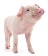 Jagersaus(1-6-7-9)Erwten(9)Aardappelen(14)08/10 WortelsoepZalm en krabflakes(2-4) 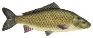 Kaassaus(1-7-9)Spirelli(1)11/10 GroentesoepVarkenshaasjeChampignonsaus(1-7-9)Worteltjes(9)Aardappelen (14)12/10 ErwtensoepVarkensreepjes(1-7-10) TomaatjesFrieten13/10 GEEN ETEN14/10 WitloofsoepBraadworst (1-6) Vleesjus(1-6-7-9)Prinsessenboontjes(9)Aardappelen(14)15/10 TomatensoepLasagne(1-3-7) 18/10 AspergesoepKalkoensnitsel(1-7-9) Vleesjus(1-6-7-9)Schorseneren(1-7-9)Aardappelen(14)19/10 CressonsoepVol au vent(1-7-9) Sla Mayonaise(3-6-10)Frieten20/10 GEEN ETEN21/10 BloemkoolsoepSpaghetti(1) WorteltjesBolognaisesaus(1-6-9)22/10 CourgettesoepGepaneerde visplankjes: Alaska Pollak(1-4-7)Tartaarsaus(3-6-10)Geraspte worteltjesPuree(7-14)25/10 PompoensoepSlavinken(1-3-9-10) Spaanse saus(1-6-7-9)AppelmoesAardappelen(14)26/10 BroccolisoepGehaktballen (1-6) Tomatensaus(1-7-9)SaladeMayonaise (3-6-10)Frieten27/10 GEEN ETEN28/10 ChampignonsoepKaashamburger(1-6-7) Ajuintjessaus(1-6-7-9)Witte kool (1-7-9)Aardappelen (14)29/10 GroentesoepHeekfilet(4) Op grootmoeders wijze(1-7)Brunoisegroenten(9)Broccolipuree (9-14)